SupplementTable 1. Marginal mean estimates of hazard ratios for future hospitalization for patient groups defined by age, Canadian triage and acuity scale and number of previous emergency department visits (accounting for “bounce back” visits)aCanadian Triage and Acuity ScalebEmergency DepartmentcHazard RatiodConfidence IntervalTable 2. Marginal mean estimates of hazard ratios for repeat ED visits for patient groups defined by age, Canadian triage and acuity scale (CTAS) and number of previous emergency department (ED) visits (accounting for “bounce back” visits)aCanadian Triage and Acuity ScalebEmergency DepartmentcHazard RatiodConfidence IntervalTable 3. Baseline characteristics at index emergency department visit (not accounting for “bounce back” visits)aCanadian Triage and Acuity ScaleTable 4. Cumulative incidence of hospitalization at one year by previous ED visit count (not accounting for “bounce back” visits)Table 5: Cumulative incidence of repeat emergency department visit at one year by previous ED visit count (not accounting for “bounce back” visits)Table 6. Multivariable regression analysis of future hospitalization and repeat ED visit risk (not accounting for “bounce back” visits)aEmergency DepartmentbCanadian Triage and Acuity ScalecHazard RatiodConfidence IntervalTable 7. Marginal mean estimates of hazard ratios for future hospitalization for patient groups  defined by age, Canadian triage and acuity scale and number of previous emergency department visits (not accounting for “bounce back” visits)aCanadian Triage and Acuity ScalebEmergency DepartmentcHazard RatiodConfidence IntervalTable 8. Marginal mean estimates of hazard ratios for repeat ED visits for patient groups defined by age, Canadian triage and acuity scale (CTAS) and number of previous emergency department (ED) visits (not accounting for “bounce back” visits)aCanadian Triage and Acuity ScalebEmergency DepartmentcHazard RatiodConfidence IntervalFigure 1. Cumulative incidence of future hospitalization (A) and repeat ED visits (B) as a function of sex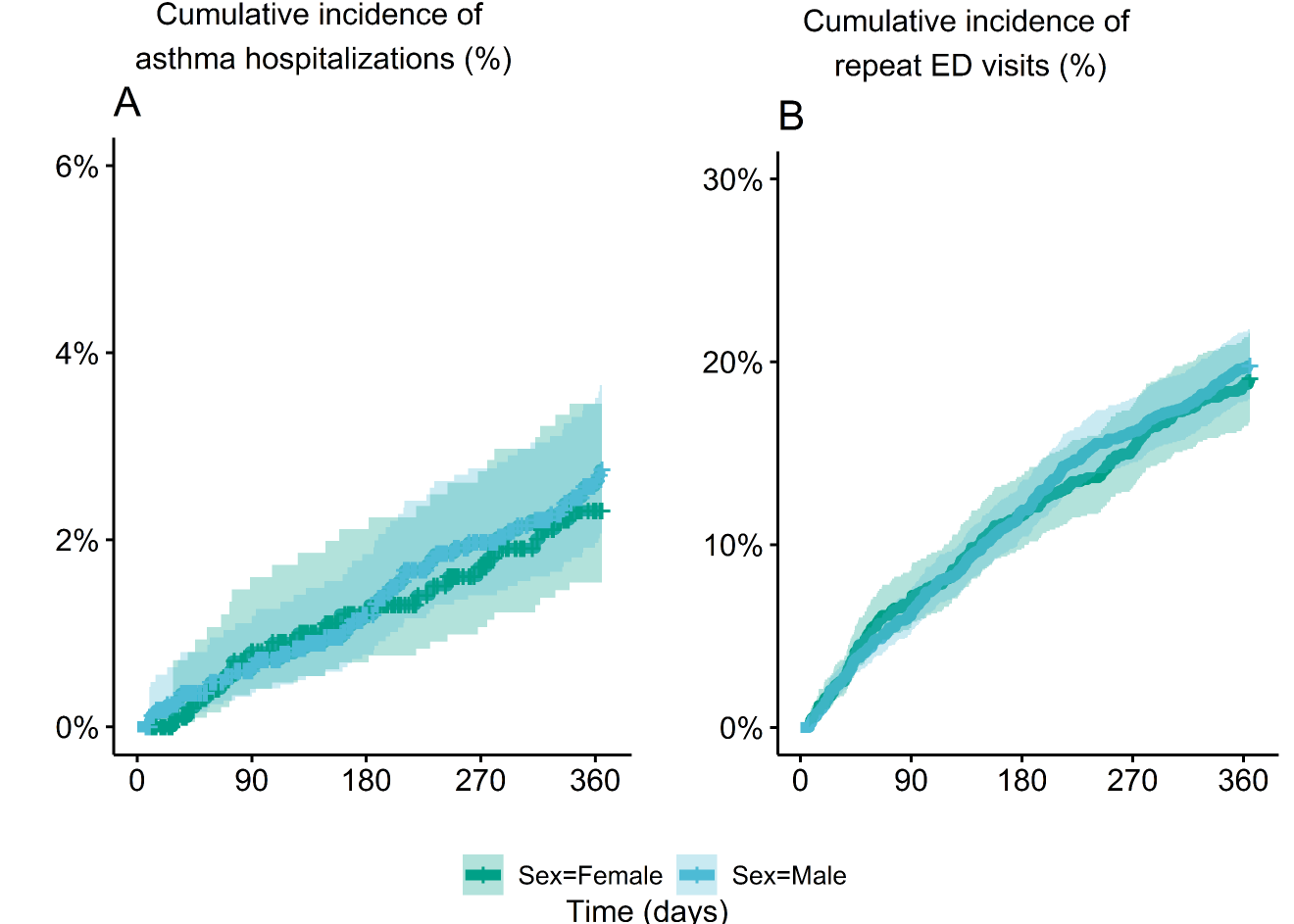 Figure 2. Cumulative incidence of future hospitalization (A) and repeat ED visits (B) as a function of ED visit count in the previous year (not accounting for “bounce back” visits)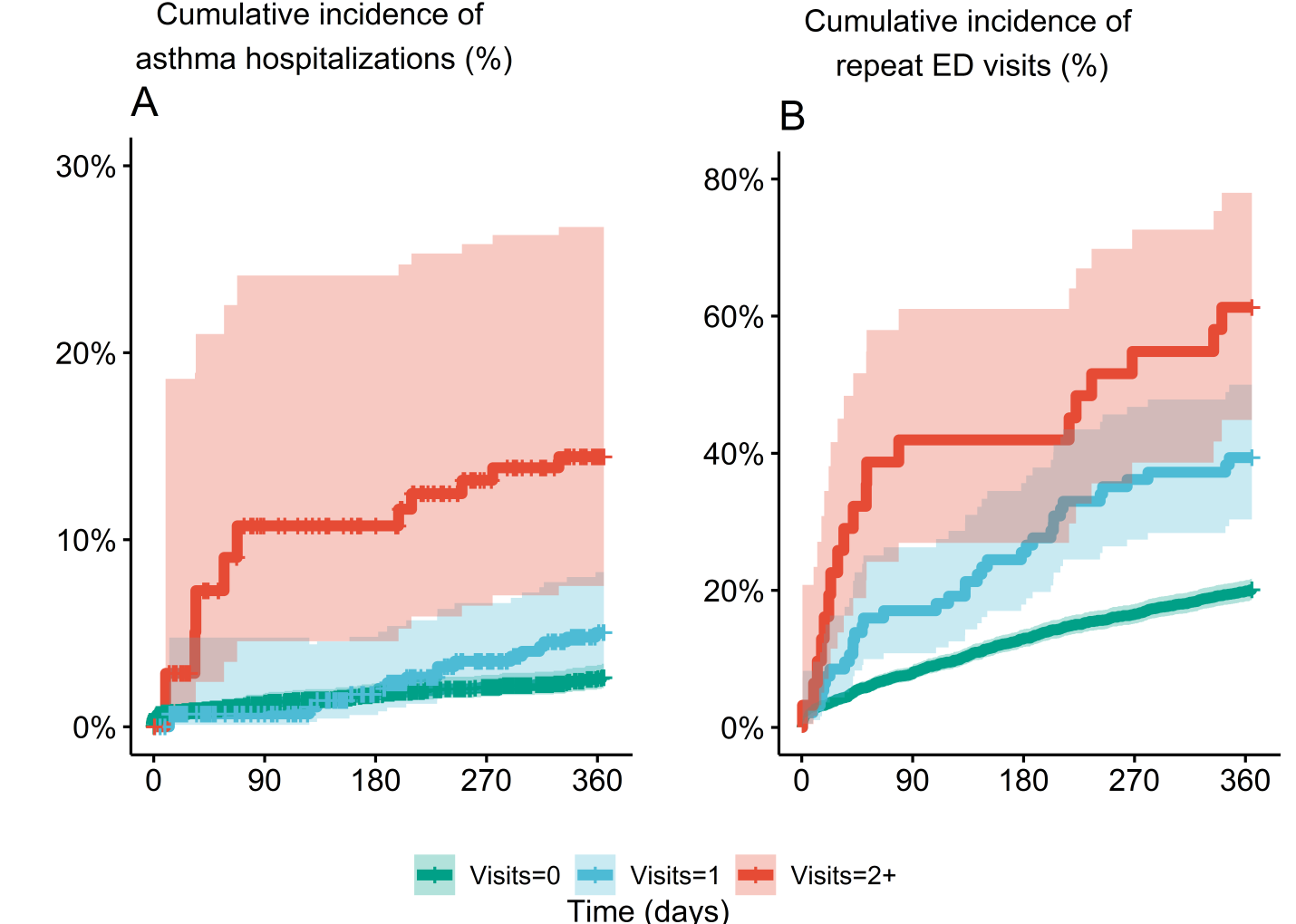 Figure 3. Cumulative incidence of future hospitalization (A) and repeat ED visits (B) as a function of CTAS (not accounting for “bounce back” visits)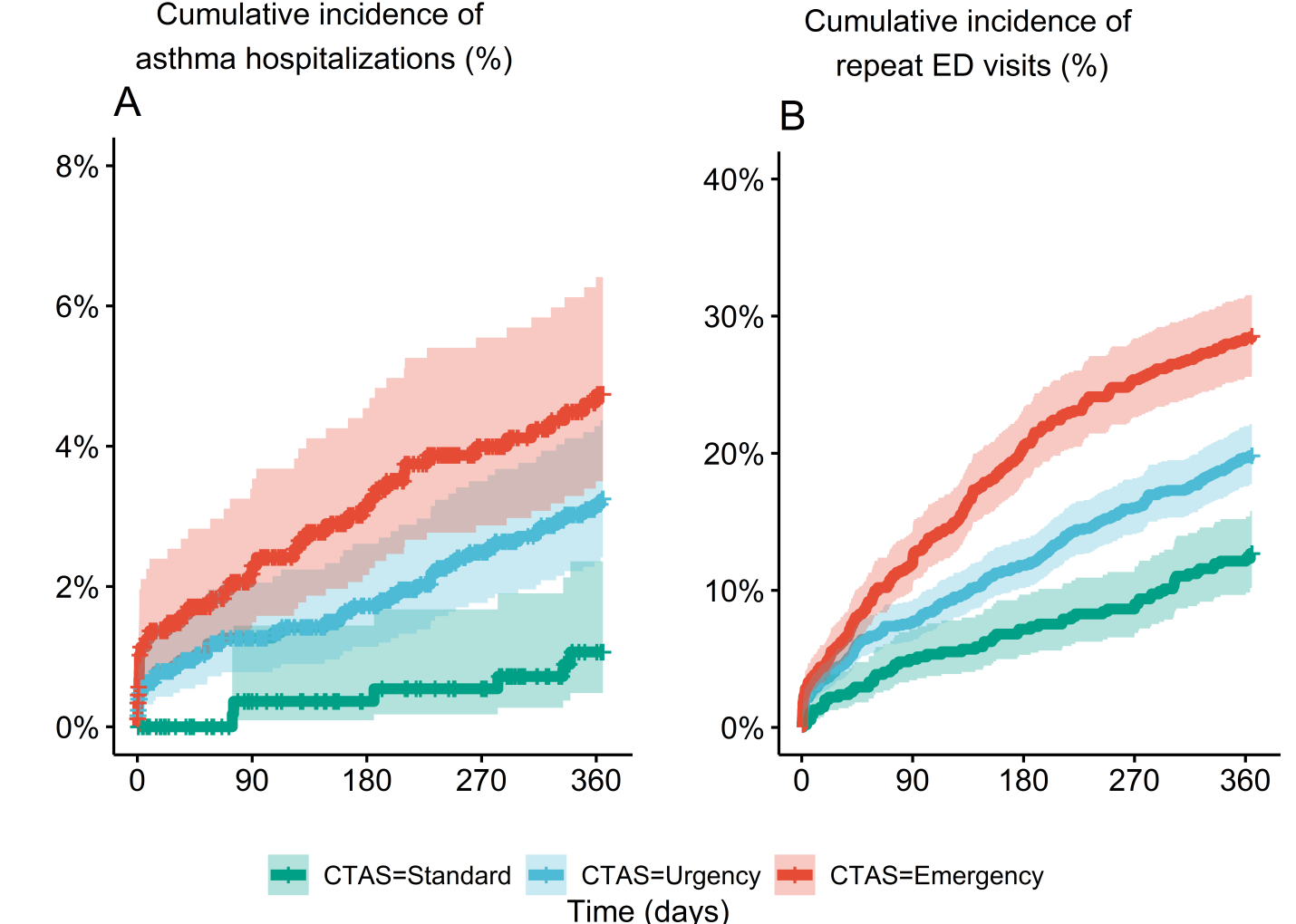 Standard: CTAS 4,5
Urgency: CTAS 3
Emergency: CTAS 1,2Figure 4. Cumulative incidence of future hospitalization (A) and repeat ED visits (B) as a function of age (not accounting for “bounce back” visits)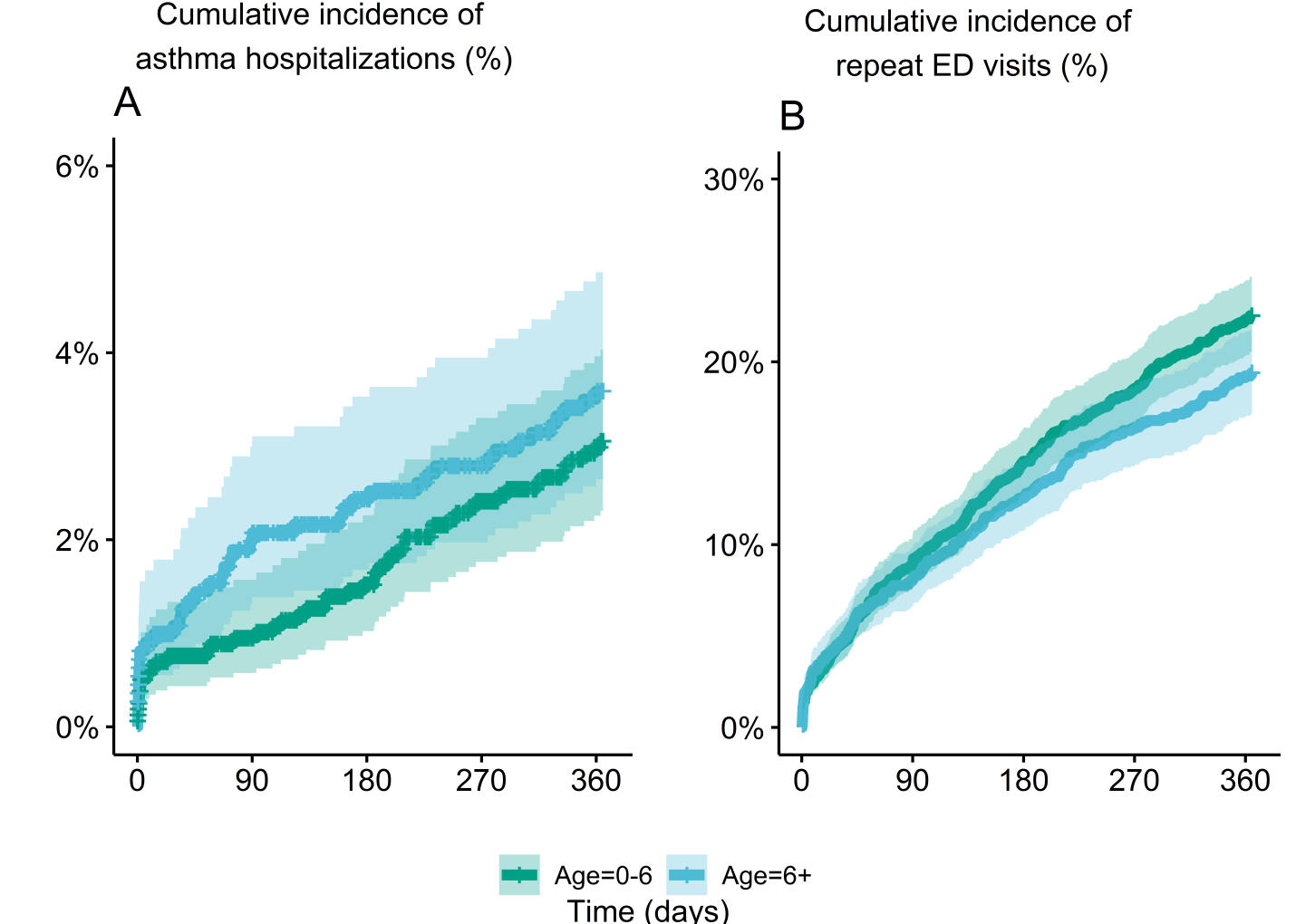 Figure 5. Cumulative incidence of future hospitalization (A) and repeat ED visits (B) as a function of age (not accounting for “bounce back” visits)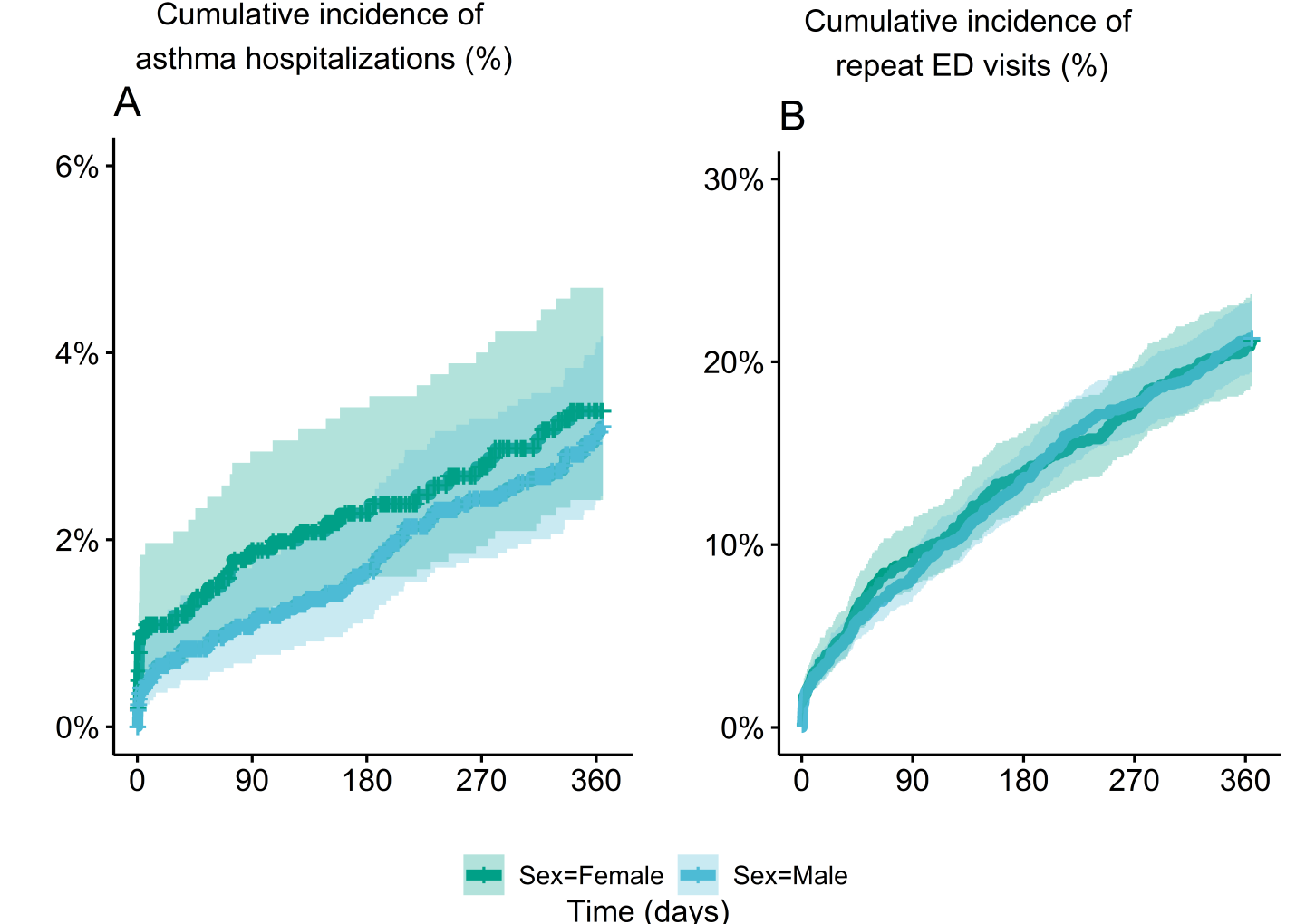 Figure 6. Marginal mean estimates of hazard ratios for future hospitalization for patient groups defined by age, CTAS and number of previous ED visits (not accounting for “bounce back” visits)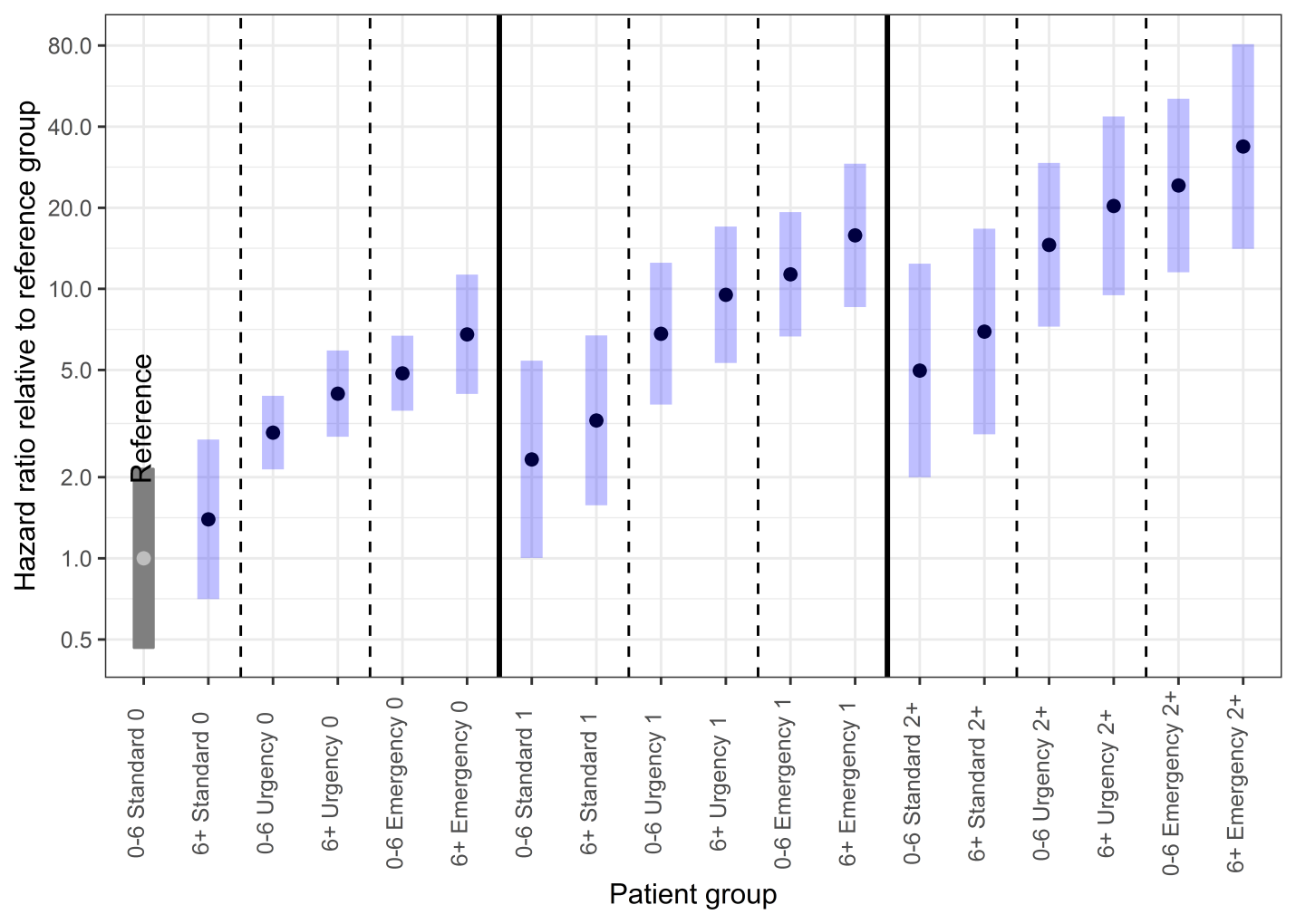 Estimates have been divided by the hazard ratio for the reference group (age under 6 years, standard CTAS and zero ED visits in the previous year).  The bars represent the risk of future hospitalization in the other groups, compared to the reference group (which is the lowest risk group).  Figure 7. Marginal mean estimates of hazard ratios for repeat ED visits for patient groups defined by age, CTAS and number of previous ED visits (not accounting for “bounce back” visits)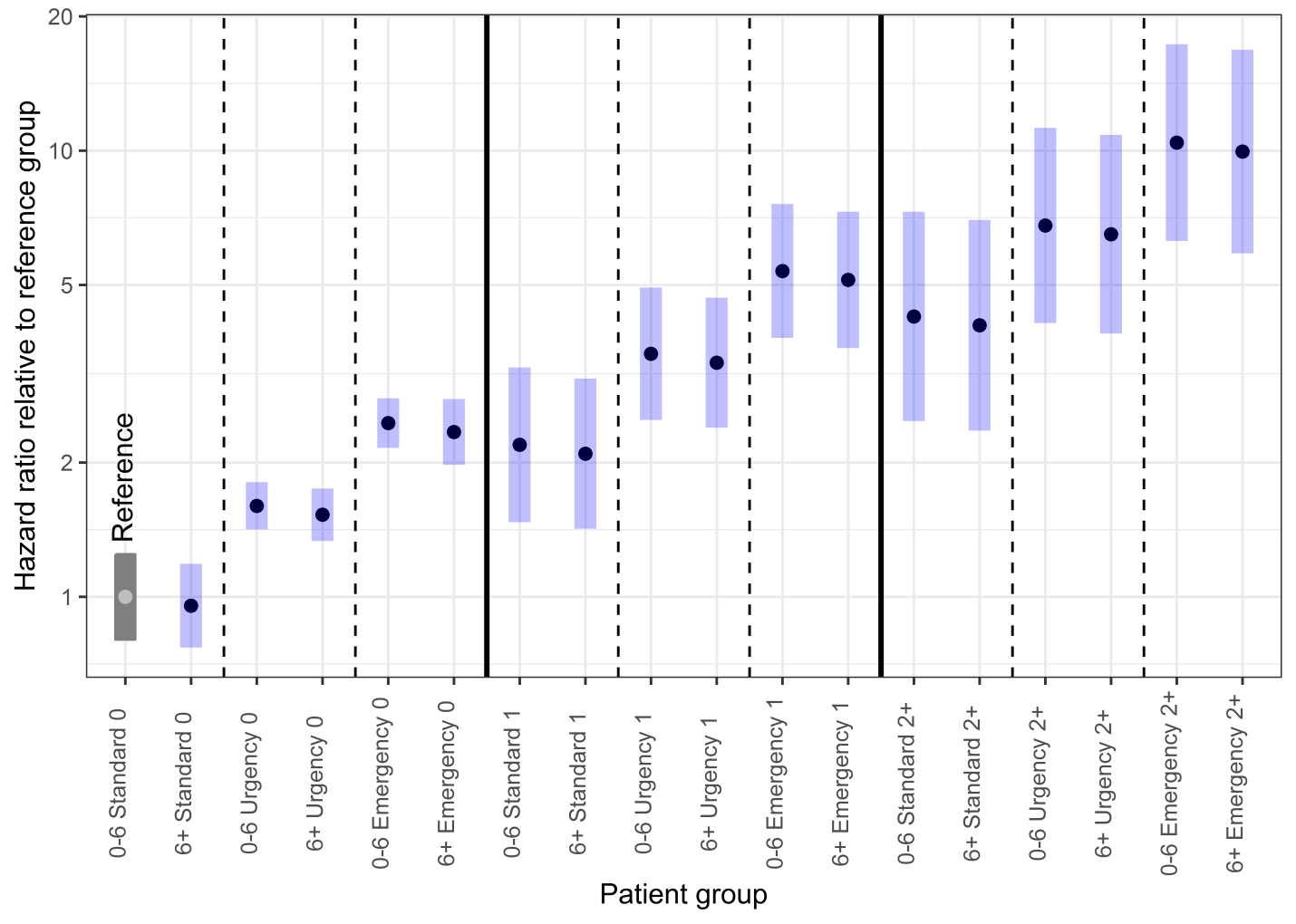 Estimates have been divided by the hazard ratio for the reference group (age under 6 years, standard CTAS and zero ED visits in the previous year).  The bars represent the risk of future emergency department visit of the other groups, compared to the reference group.Age (years)CTASaPrevious EDb 
Visit CountHRc (95% CId)<6Standard01.0 (0.5, 2.1)6+Standard01.2 (0.6, 2.4)<6Urgency02.0 (1.4, 2.8)6+Urgency02.5 (1.7, 3.7)<6Emergency02.8 (2.0, 4.0)6+Emergency03.5 (2.0, 6.1)<6Standard12.9 (1.3, 6.5)6+Standard13.5 (1.7, 7.1)<6Urgency15.7 (2.9, 11.1)6+Urgency17.0 (3.8, 13.2)<6Emergency17.98 (4.58, 13.91)6+Emergency19.9 (5.1, 19.0)<6Standard2+4.4 (1.7, 11.8)6+Standard2+5.5 (2.1, 14.4)<6Urgency2+8.9 (4.0, 19.9)6+Urgency2+11.0 (4.6, 26.4)<6Emergency2+12.4 (5.0, 30.9)6+Emergency2+15.3 (5.3, 44.1)Age (years)CTASaPrevious EDb 
Visit CountHRc (95% CId)<6Standard01.0 (0.8, 1.3)6+Standard00.9 (0.8, 1.2)<6Urgency01.4 (1.3, 1.6)6+Urgency01.3 (1.2, 1.6)<6Emergency02.2 (1.9, 2.5)6+Emergency02.1 (1.7, 2.5)<6Standard12.3 (1.6, 3.5)6+Standard12.2 (1.5, 3.3)<6Urgency13.4 (2.4, 4.8)6+Urgency13.1 (2.2, 4.4)<6Emergency15.2 (3.6, 7.4)6+Emergency14.9 (3.4, 7.0)<6Standard2+4.6 (2.6, 8.3)6+Standard2+4.3 (2.4, 7.9)<6Urgency2+6.6 (3.8, 11.5)6+Urgency2+6.2 (3.5, 11.0)<6Emergency2+10.2 (5.8, 17.9)6+Emergency2+9.5 (5.3, 17.2)Overall, % (n), N=2688Visits=0, % (n), N=2563Visits=1, % (n), N=94Visits>=2, % (n), N=31Age (years)    <658.8 (1580)58.8 (1506)57.4 (54)64.5 (20)    6+41.2 (1108)41.2 (1057)42.6 (40)35.5 (11)Sex    Male62.5 (1681)62.3 (1597)64.9 (61)74.2 (23)    Female37.5 (1007)37.7 (966)35.1 (33)25.8 (8)CTASa level    Standard20.2 (544)20.6 (528)11.7 (11)16.1 (5)    Urgency46.9 (1261)46.5 (1193)56.4 (53)48.4 (15)    Emergency32.8 (883)32.9 (842)31.9 (30)35.5 (11)Previous ED Visit CountCumulative incidenceLower 95% Confidence LimitUpper 95% Confidence Limit02.65.014.412.13.17.52+3.48.326.7Previous ED Visit CountCumulative incidenceLower 95% Confidence LimitUpper 95% Confidence Limit020.139.461.3118.630.344.92+21.750.078.0OutcomeOutcomeOutcomeOutcomeAsthma hospitalizationAsthma hospitalizationRepeat EDa visitsRepeat EDa visitsPredictorN(ED visits)= 3393N(ED visits)= 3393N(ED visits)= 2688N(ED visits)= 2688HRc (95% CId)pHR (95% CI)pAge Group (years)0.140.60    <6ReferenceReference    6+1.4 (0.9,2.2)1.0 (0.8,1.1)Number of previous ED Visits<0.001<0.001    No previous visitsReferenceReference    One previous visit2.3 (1.4,4.0)2.2 (1.6,3.1)    Two or more previous visits5.0 (2.5,10.1)4.3 (2.6,7.0)Sex0.540.61    FemaleReferenceReference    Male0.9 (0.6,1.3)1.0 (0.8,1.1)CTASb level<0.001<0.001    StandardReferenceReference    Urgency2.9 (1.3,6.9)1.6 (1.2,2.1)    Emergency4.9 (2.0,11.8)2.5 (1.9,3.2)Age(years)CTASaPrevious EDb 
Visit CountHRc (95% CId)<6Standard01.0 (0.5, 2.2)6+Standard01.4 (0.7, 2.8)<6Urgency02.9 (2.1, 4.0)6+Urgency04.1 (2.8, 5.9)<6Emergency04.9 (3.5, 6.7)6+Emergency06.8 (4.1, 11.3)<6Standard12.3 (1.0, 5.4)6+Standard13.3 (1.6, 6.7)<6Urgency16.8 (3.7, 12.5)6+Urgency19.5 (5.3, 17.0)<6Emergency111.3 (6.7, 19.3)6+Emergency115.8 (8.6, 29.1)<6Standard2+5.0 (2.0, 12.4)6+Standard2+6.9 (2.9, 16.7)<6Urgency2+14.6 (7.2, 29.3)6+Urgency2+20.3 (9.5, 43.6)<6Emergency2+24.2 (11.5, 50.8)6+Emergency2+33.8 (14.1, 80.9)Age(years)CTASaPrevious EDb 
Visit CountHRc (95% CId)<6Standard01.0 (0.8, 1.3)6+Standard01.0 (0.8, 1.2)<6Urgency01.6 (1.4, 1.8)6+Urgency01.5 (1.3, 1.8)<6Emergency02.5 (2.2, 2.8)6+Emergency02.3 (2.0, 2.8)<6Standard12.2 (1.5, 3.3)6+Standard12.1 (1.4, 3.1)<6Urgency13.5 (2.5, 4.9)6+Urgency13.35 (2.39, 4.68)<6Emergency15.4 (3.8, 7.6)6+Emergency15.1 (3.6, 7.3)<6Standard2+4.3 (2.5, 7.3)6+Standard2+4.1 (2.4, 7.0)<6Urgency2+6.8 (4.1, 11.3)6+Urgency2+6.5 (3.9, 10.8)<6Emergency2+10.4 (6.3, 17.3)6+Emergency2+10.0 (5.9, 16.8)